.Position Side by side facing FLODIntro: 32 countsAdapted from Until The Dawn - Choreographed by Gary LaffertyWALK RIGHT THEN LEFT, RIGHT SHUFFLE FORWARD, LEFT FORWARD ROCK, RECOVER, LEFT COASTER STEPWALK RIGHT THEN LEFT, RIGHT SHUFFLE FORWARD, LEFT FORWARD ROCK, RECOVER, 1/4 SIDE SHUFFLE(couple drops left hands as they are turning 1/4 left and rejoin in a hammer lock with the lady behind the man facing the inside LOD)WEAVE TO LEFT WITH POINT, WEAVE TO RIGHTLEFT CROSS-ROCK, RECOVER, SIDE-SHUFFLE, PADDLE TURN 1/4 LEFT X 2(The couple drop the right hands as they are making the ¼ paddle turns left then rejoin the right hands into side-by-side sweetheart position facing FLODThe paddle turns left will be slightly more than 1/4 you are actually trying to make a ¾ turn left with the two steps to face the FLOD)REPEATContact: atmilkman@yahoo.comAfter The Dawn (P)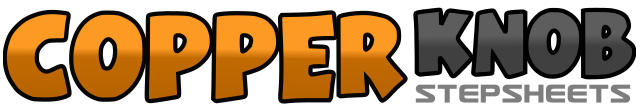 .......Count:32Wall:0Level:Couple - Circle.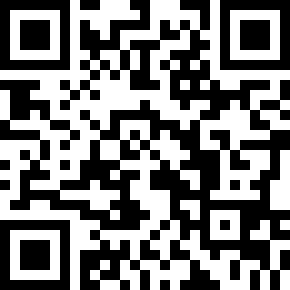 Choreographer:BobbyJo Sargent (USA) - March 2017BobbyJo Sargent (USA) - March 2017BobbyJo Sargent (USA) - March 2017BobbyJo Sargent (USA) - March 2017BobbyJo Sargent (USA) - March 2017.Music:Marvin Gaye (feat. Meghan Trainor) - Charlie PuthMarvin Gaye (feat. Meghan Trainor) - Charlie PuthMarvin Gaye (feat. Meghan Trainor) - Charlie PuthMarvin Gaye (feat. Meghan Trainor) - Charlie PuthMarvin Gaye (feat. Meghan Trainor) - Charlie Puth........32count, 2 wall, beginner line dance1-2Step right forward, step left forward3&4Chassé forward right-left-right5-6Rock left forward, recover to right7&8Step left back, step right together, step left forward1-2Step right forward, step left forward3&4Chassé forward right-left-right5-6Rock left forward, recover to right7&8Turn 1/4 left and chassé side left-right-left1-2Cross right over, step left side3-4Cross right behind, touch left side5-6Cross left over, step right side7-8Cross left behind, step right side1-2Cross/rock left over, recover to right3&4Chassé side left-right-left5-6Step right forward, turn left7-8Step right forward, turn left